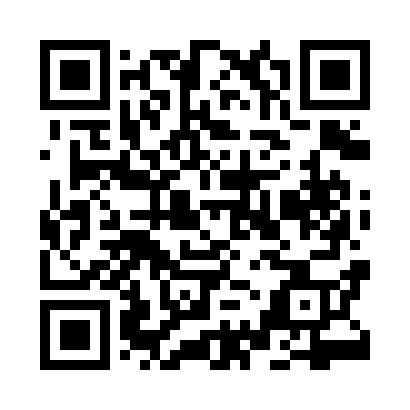 Prayer times for Zyniai, LithuaniaMon 1 Jul 2024 - Wed 31 Jul 2024High Latitude Method: Angle Based RulePrayer Calculation Method: Muslim World LeagueAsar Calculation Method: HanafiPrayer times provided by https://www.salahtimes.comDateDayFajrSunriseDhuhrAsrMaghribIsha1Mon2:584:581:397:2410:1912:122Tue2:594:581:397:2410:1912:123Wed2:594:591:397:2410:1812:124Thu3:005:001:397:2410:1812:125Fri3:005:011:397:2410:1712:126Sat3:015:021:407:2310:1612:117Sun3:015:031:407:2310:1612:118Mon3:025:051:407:2310:1512:119Tue3:025:061:407:2210:1412:1010Wed3:035:071:407:2210:1312:1011Thu3:035:081:407:2110:1212:1012Fri3:045:101:407:2110:1112:0913Sat3:055:111:417:2010:0912:0914Sun3:055:121:417:2010:0812:0815Mon3:065:141:417:1910:0712:0816Tue3:065:151:417:1910:0612:0717Wed3:075:171:417:1810:0412:0718Thu3:085:181:417:1710:0312:0619Fri3:085:201:417:1610:0112:0620Sat3:095:211:417:1610:0012:0521Sun3:105:231:417:159:5812:0422Mon3:105:251:417:149:5712:0423Tue3:115:261:417:139:5512:0324Wed3:125:281:417:129:5412:0225Thu3:125:301:417:119:5212:0226Fri3:135:321:417:109:5012:0127Sat3:145:331:417:099:4812:0028Sun3:145:351:417:089:4711:5929Mon3:155:371:417:079:4511:5830Tue3:165:391:417:069:4311:5831Wed3:175:401:417:059:4111:57